Пальчиковая гимнастика 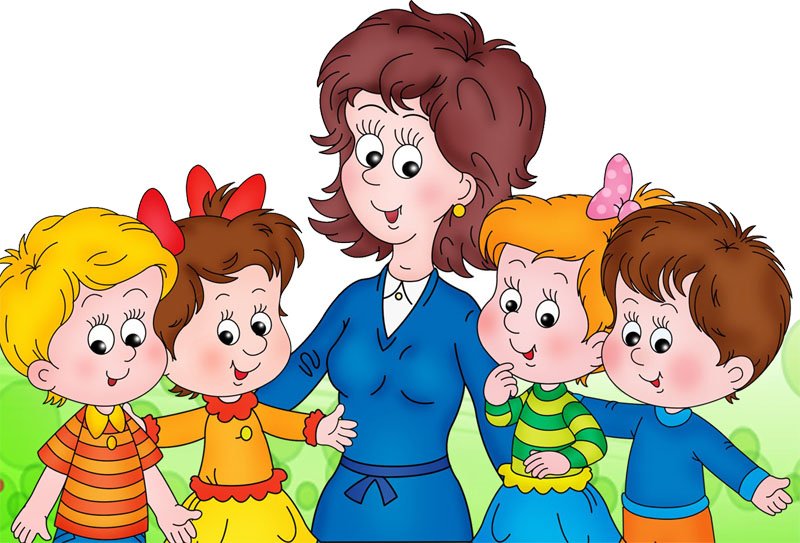 Воспитатель: Перепрыгина Г.В.«Семья»Солнышко Кто  радуется солнышку?Радуется дедушка,Радуется бабушка,Радуется мамочка,Радуется папочка,Очень радуюсь я.Рада солнцу вся семья!(Выполнение по образцу за педагогом движений: на каждую строку дети загибают пальчик, 6 строка – сжимать и разжимать кулачок.)Семья»(С каждой строкой дети загибают по одному пальчику, начиная с большого).Этот пальчик – дедушка,Этот пальчик – бабушка,Этот пальчик – мамочка,Этот пальчик – папочка,Этот пальчик – я.Вот и вся моя семья!Части телаЭто глазки. Вот, вот.Это ушки. Вот, вот.Это нос, это рот.Там спинка. Тут живот.Это ручки. Хлоп-хлоп.Это ножки. Топ- топ.Ох устали вытрем лоб!(Дети показывают части тела и выполняют движения в соответствии с текстом.)«Одежда»ОдеваюсьЯ надену сапоги,      (Показываем на ноги, туловище, голову.)Курточку и шапку.  И на руку каждую    (Одна рука выпрямленными пальцами вверх, другая – проводит по мизинцу и ребру  ладони, показывая направление надевания перчаток.)Натяну перчатку.     (Смена рук.)ПерчаткиЯ перчатку надеваю,Я в неё не попадаю.(Поглаживают по очереди одной рукой другую, как будто надевают перчатки.)Сосчитайте-ка ребятки,Сколько пальцев у перчатки.Начинаем вслух считать:Раз, два, три, четыре, пять.Загибают пальчики.ОбувьОбуваем ножки бегать по дорожке.  (Двумя пальцами «шагают» по столу.)Повторяй за мной слова:                   (Сжимают и разжимают пальцы.)Ножка – раз, ножка – два!                  (Ставят два пальца на стол и поднимают по одному.)В магазине покупают                         (Сжимают и разжимают пальцы.)И на ножки надеваютПапа, мама, брат и я –                         (Загибают пальцы на руках.)Любит обувь вся семья.                      (Шагают» пальцами по столу.)«Мебель»На кроватке мы поспали,         (Руки под щёку.)Вещи в шкаф уже убрали.        (Свободно двигаем руками – «убираем вещи».)Мы на стуле посидели             (Ладонью одной руки накрываем кулак другой.)И за столиком поели.               (Вращательные движения рукой с воображаемой ложкой.)СтулНожки, спинка и сиденье –Вот вам стул на удивленье.(Левая ладонь – вертикально вверх. К её нижней части приставляется кулачок (большим пальцем к себе)«Транспорт»Идет на взлет идет на взлетВинты вращая вертолетИдут тудаИдут сюдаПо звонким рельсам поездаА пароходы, кораблиУходят в море от земли(круговые движения рукой над головой)(Показывают вправо)(Показывают влево)(круговые движения прямыми ладонями перед собой)(Ладони, соединенные кончиками пальцев – «домиком», движутся вперед пальцами вверх)(Машем рукой на прощание )СамолетВот на небо самолетОтправляется в полет.Вот кораблик поплывет,Носом волны разведет.А от самого порогаДля машин идет дорога.(Прямая кисть «взлетает» вверх)(Одноименные пальцы, кроме больших, соединены подушечками, протягиваем руки вперед.)(Руки перед собой сжаты в кулаки и движутся по кругу - «крутим» руль»)ТранспортБудем пальчики сгибать-Будем транспорт называть:(Сжимать и разжимать пальчики.)Машина, вертолёт,Трамвай, автобус, самолёт.(Поочерёдно разжимать пальчики, начиная с мизинца).Пять пальцев мы в кулак зажали,Пять видов транспорта назвали.(Сжать пальцы в кулачок, начиная с большого.)ПароходикПароходик в море был.(Ладони соединить в форме чаши.)Вот он к пристани приплыл.(Сделать волнообразные движения в воздухе.)Загудел в свою трубу: «У – у – у !»(Одновременно пошевелить большими пальцами)«Насекомые»Мошка«Гриб для мошки - словно дом:То сидит она на нем,То играет за грибом,То летает над груздем,То ползет она по шляпкеИ под шляпкой прячет лапки»(Пальцы левой руки собраны в щепоть – «гриб», а правая рука ладонью вниз, движется над левой – «летает»)(Опустить правую ладонь на «гриб»)(Спрятать правую ладонь между «грибом» и грудью)(Правая ладонь летает над «грибом» по кругу)(Правая ладонь ползет по «грибу»)(Спрятать правую ладонь под «гриб»)Насекомые Дружно пальчики считаем-Насекомых называем:(Сжимать и разжимать кулачки).Бабочка, кузнечик, муха,Это жук с зелёным брюхом.(Поочерёдно сгибать пальцы в кулачок, начиная с большого.)Это кто же тут звенит?Ой, сюда комар летит!(Вращать мизинцем.)(Спрятать руки за спину.)Бабочка                                Бабочка-коробочка,Улетай под облачко.Там твои деткиНа берёзовой ветке.(Скрестить запястья обеих рук и прижать ладони тыльной стороной друг к другу. Пальцы прямые. «Бабочка сидит». Имитировать полёт «бабочки».)«Птицы»Птицы в небе тают, тают –Птицы к югу улетают.Все, растаяли вдалиАист, цапли, журавли.(Машем руками, постепенно поднимая их вверх) (ладонь «козырьком» ко лбу)(Загибаем по очереди мизинец, безымянный и средний пальцы.)Если вместе мы встречаемсяМы друг другу улыбаемсяДобрый, добрый, добрый день, нам здороваться… –МалышиЕсть у курицы цыплёнок,У гусыни есть гусёнок,У индюшки – индюшонок,А у утки есть утёнок.(Большим пальцем поочерёдно касаться остальных, начиная с мизинца.)У каждой мамы малыши,Все красивы хороши!(Показать все пальчики, «играя» ими.)ПетушокНаш красивый петушок(Обе руки сжаты  в кулачки).Кверху поднял гребешок.(Разжать ладони.)Крылышками машет.(Кистями помахать в воздухе.)На лужайке пляшет.Крошки хлебные клюёт.(Указательными пальцами постучать по столу).Пёстрых курочек зовёт.(Кистями рук сделать манящие движения.)«Домашние животные»Повстречались(На каждую фразу соединять одноимённые пальцы левой и правой рук по одному начиная с мизинца. На последнюю фразу показать «рога», одновременно выпрямив указательные пальцы и мизинцы.)Повстречались два котёнка: «Мяу – мяу».Два щенка: «Ав – ав». Два жеребёнка: «И-го-го»Два телёнка, два быка: «Му-у». Смотри, какие рога!Кот на печку пошёлКот на печку пошёл,(Пальчики «шагают)Горшок каши нашёл.(Горшок из ладошек)На печи калачи,(Ладошки «лепят калачи)Как огонь горячи.(Подуть на ладошки.)Пряники пекутся,Коту в лапы не даются.(Погрозить пальчиком).СобакаУ собаки острый носик,Есть и шейка,Есть и хвостик.(Правая ладонь на ребро, на себя. Большой палец вверх, указательный, средний, безымянный вместе. Мизинец попеременно опускается и поднимается («лает собака»)КошкаВот, убрав царапки,  (Моем руки)Кошка моет лапки.Мордочку и ушки      (Круговые движения ладонью по лицу.)На своей макушке.    (Чуть согнутые ладошки движутся за ушами – показываем, как кошка моет ушки)КотятаПобежали вдоль реки     (Двигают указательными и средними пальцами по поверхности стола от                                                 себя к краю. Повторяют несколько раз.)Котята наперегонки.«Дикие животные»В лесу-Что в лесу опять стряслось? –Удивился старый лось.-Это дерево упало –Дров бобру на зиму мало!Головой качает рысь:-Ну-ка, звери, берегись!(Растопыренные руки – «рога» над головой, приподнять брови.)(Обе руки параллельно друг другу опускаем вниз.)(«Рубим дрова»)(Указательные и средние пальцы на голове – «уши» и покачать ими»)(Погрозить пальцем – покачать вперед-назад)Звери спятСпит медведь в своей берлоге,Спит барсук и черный крот.Только волка кормят ноги,А не то живот сведет!(Ладони – под левую щеку, голову наклонить влево.)(Ладони – под правую щеку, голову наклонить вправо.)(Растопыренные пальцы – «лапы волка» - «идут по земле»)(Положить руки на живот.)МышьМышь полезла в первый разПосмотреть, который час.Вдруг часы сказали: "Бом!",Мышь скатилась кувырком.Мышь полезла второй разПосмотреть, который час.Вдруг часы сказали: "Бом, бом!"Мышь скатилась кувырком.Мышь полезла в третий разПосмотреть, который час.Вдруг часы сказали: "Бом, бом, бом!" Очень вкусно!(Перебираем пальчиками ("бежим") от коленочек до макушки ).(Один хлопок над головой).ТрусишкиЗаяц и ёжик навстречу друг другу  (Указательные и средние пальцы обеих рук «идут» навстречу  друг другу.)Шли по дорожке по полю, по лугу.Встретились – и испугались они.      (Стукнуть кулачками.)Быстро бежали – поди догони!        (Снова пальцы «идут», но теперь в разные стороны.)БелочкаПрыгает по веточкамНевеличка белочка.Мелькает хвостик средь ветвей.Кто угонится за ней?(Большим пальцем поочерёдно касаться остальных пальцев, выполняя упражнение сначала одной рукой затем другой рукой.)ЗайкаЗайка – ушки на макушке –  (Руки у висков, указательные и средние пальцы выпрямлены – «ушки».)Скачет, скачет по опушке.   (Руки щепотью вниз у груди – «скачет».)Шёл за ним колючий ёжик,   (Переплели пальцы и пошевелили.)Шёл по травке без дорожек,А за ёжиком – краса –             (Плавные движения руками перед собой.)Рыжехвостая лиса.Детёныши диких животныхЭто зайчонок, это бельчонок,                (Сгибают пальцы в кулак, начиная с мизинца.)Это лисёнок, это волчонок,А это спешит, ковыляет спросонок     (Вращают большим пальцем.)Бурый, мохнатый,Смешной медвежонок.«Овощи»КапустаЯ – зелёная капуста,             (Руки перед собой образуют круг.)Без меня в кастрюле пусто. (Наклонили голову – «заглядываем в кастрюлю».)Листья снимете с меня,        (Разводим руки в стороны.)И останусь только я! КапусткаМы капустку рубим-рубим,Мы капустку солим-солим,Мы капустку трём-трём,Мы капустку жмём-жмём.(Движения прямыми ладонями вверх-вниз, поочерёдное поглаживание подушечек пальцев, потирать кулачок о кулачок. Сжимать и разжимать кулачки.)РепкаТянут, тянут бабка с дедкой(Вытягивание пальцев за ногтевые фаланги)Из земли большую репку:Вот пришла бы наша внучка,Помогла б собачка Жучка.Где же кошка, мышка – крошка?Одноимённые пальцы прикасаются друг к другу.Хоть держалась крепко,ОгородВ огороде много гряд,         (Сжимают и разжимают пальцы.)Тут и репа, и салат,               (Загибают пальцы поочерёдно.)Тут и свёкла, и горох,А картофель разве плох?Наш зелёный огород            (Хлопают в ладоши.)Нас прокормит целый год.С базара однажды хозяйка пришла,ХозяйкаС базара хозяйка домой принесла: Капусту, Картошку, Морковку, Горох, Петрушку и Свеклу.Ох!..Овощи спор завели на столеКто лучше, нужней и вкусней на земле:Капуста, Картошка, Морковка, Горох, Петрушка и Свекла.Ох!..Тем временем ножик хозяйка взялаИ этим ножом крошить начала:Капусту, Картошку, Морковку, Свеклу, Петрушку и горох.Ох!..Крышкой накрытые в душном горшкеКипели, кипели в крутом кипятке:Капуста, Картошка, Морковка, Горох, Петрушка и Свекла.Ох!..И суп овощной оказался неплох!(«шагаем» средним и указательным пальцем по столу)(поочереди загибаем на руках пальцы)(хлопок в ладоши)(пальцы на обеих руках сжимаем в кулаки и потом разжимаем)(загибаем пальцы на руках по-очереди)(хлопок в ладоши)(ладонь раскрываем, другую ладонь ставим ребром и делаем режущие движения)(загибаем пальцы на руках по-очереди)(хлопок в ладоши)(раскрываем ладонь и накрываем другую руку, которая в это время сжата в кулак)(по-очереди загибаем пальцы на руках)«Фрукты»ЛимонЖёлтый-жёлтый наш лимон,  (Одноимённые пальцы соединяются подушечками – показываем лимон.)Кислым соком брызжет он.   (Пальцы резко разводим в стороны.)В чай его положим                 (Соединяем большой, указательный и средний пальцы одной руки и«опускаем лимон в чай».)Вместе с жёлтой кожей.         (Пальцы в том же положении, делаем вращательные движения –«помешиваем чай».)КомпотБудем мы варить компот,(Левая рука – «ковшик», правая имитирует помешивание.)Фруктов нужно много вот:Будем яблоки крошить,(Загибают пальчики начиная с большого)Грушу будем мы рубить,Отожмём лимонный сок,Слив положим на песок.Варим, варим мы компот.(Опять «варят» и «помешивают».)Угостим честной народ.(Развести руки в стороны.)Сливы(Кисти сжаты в кулак.)Большой пальчик сливы трясёт.(Разгибаем большой палец.)Второй их собирает.(Разгибаем указательный палец).Третий их домой несёт.(Разгибаем средний палец.)Четвёртый высыпает.(Разгибаем безымянный.)Самый маленький – «шалун»Всё, всё съедает.(Разгибаем мизинец)«Зима»СнежокРаз, два, три, четыре,Мы с тобой снежок лепили,Круглый,Крепкий,Очень гладкий,Но совсем-совсем несладкий.Раз - подбросим,Два - поймаем,Три - уронимИ сломаем.(загибать пальцы по одному)(«лепить»)(сделать из пальцев обеих рук круг)(сделать пальцы в «замок»)(погрозить пальцем)(« подбросить »)(«сломать»)(«уронить»)(постучать ладонью об ладонь)ЁлочкаПеред нами ёлочка.Шишечки,Иголочки,Шарики,Фонарики,ЗайчикиИ свечки.Звёзды,Человечки.(пальцы рук переплести в «замок»)(кулачки)(указательный палец «колет» ладонь)(круговые движения кулачками)(«фонарики»)(«ушки» из больших и средних пальцев)(сложить и сжать ладони вместе)(соединить ладони, растопырить пальцы)(два пальца «шагают» по ладошке)СнеговикиМежду елок – вдоль рекиРазбрелись снеговики.Каждый ищет и зоветСнежных баб на хоровод(рисуем руками елки)(указательным и средним пальцем «расходимся» в разные стороны).(прикладываем руку ко лбу, затем две руки ко рту)(рисуем руками снеговиков)Новый год!Наступает Новый год!Дети водят хоровод.Висят на елке шарики,Светятся фонарики.Вот сверкают льдинки,Кружатся снежинки.В гости дед Мороз идет,Всем подарки он несет.Чтоб подарки посчитать,Будем пальцы загибать:(хлопаем в ладоши)(кисти сцеплены пальцами, руки вытянуты, кисти внутрь-наружу)(поочередно соединяем пальцы на двух руках, образуя шар)(фонарики)(сжимать и резко разжимать кулаки по очереди)(легко и плавно двигать кистями)(пальцы шагают по коленям или по полу)(трем друг об друга ладони)ЗимаСнег ложится на дома,    (Руки разводим в стороны, ладонями вниз.)Улицы и крыши.             (Руки «домиком».)Тихо к нам идёт зима,     (Палец к губам. «Идём» указательным и средним пальцами одной руки.)Мы её не слышим…       (Рука за ухом.)Снегири                          Вот на ветках, посмотри,Четыре хлопка руками.В красных майках снегири.Распушили пёрышки.Изображают «крылышки»Греются на солнышке.Головой вертят,Повороты головой.Улетать хотят.Кыш! Кыш! Улетели!За метелью, за метелью!(Вращательные движения кистями рук.)  Снежинки                           Ла-ла-ла, ла-ла-ла,Туча по небу плыла.(Пальцы обеих рук соединить подушечками и округлить в форме шара (туча).Вдруг из тучи над землёйПолетел снежинок рой.(Руки поднять вверх, пальцы развести в стороны. Поворачивать кисти, медленно опуская руки (снежинки летят).Ветер дунул, загудел –(Подуть на кисти рук (губы округлить и слегка вытянуть вперёд).Рой снежинок вверх взлетел.(Встряхнуть кистями рук, поднимая вверх, вращать ими (снежинки летят).Ветер с ними кружится,Может быть подружится.(Вращать кистями, попеременно скрещивая руки).ЁлочкаПеред нами ёлочка.(Пальцы переплетены, большие подняты вверх.)Шишечки, иголочки,(Кулачки, «иголочки»- раздвинуть пальцы).Шарики, фонарики,(Ладошки держать «ковшиком».)Зайки и свечки,(Зайчики» - указательные пальцы.)Звёзды, человечки.(Ладошка в виде звезды, «человечки» - походить пальчиками.)«Весна» Вот уж две недели        (Опускаем по очереди руки вниз, пальцы вместе.)Капают капели.        Снег на солнце тает      (Руки ладонями вниз разведены в стороны.)И ручьём стекает.        (Обе руки ладонями вниз двигаются в одну сторону.)Жаворонок                  Птичка, птичка, прилетай!Весну- красну зазывай!Птичка крылышками машет,Веселит детишек наших!(Дети показывают движениями кистей рук как летит птичка).К нам весна пришлаК нам весна пришла,Цветы красивые принесла!(Ручки протягивают вперёд «с букетом».)В палисадник мы пошлиИ венок себе сплели!(Пальчики двигаются, будто плетут венок.)Цветочек для мамочкиОй, в нашем цветникеБольшой цветок на стебельке.(Раскрывать и закрывать кулачок, пальчики, будто лепестки).От ветерка качается,(Движения руками вправо-влево).И мне улыбается!Я мамочку поцелуюИ цветочек подарю ей!(Мимика, жесты.)«Осень»ОсеньОсень, осень,Приходи!Осень, осень,Погляди!Листья желтые кружатся,Тихо на землю ложатся.Солнце нас уже не греет,Ветер дует все сильнее,К югу полетели птицы,Дождик к нам в окно стучитсяШапки, куртки надеваемИ ботинки обуваемЗнаем месяцы:Сентябрь, и Октябрь, и Ноябрь.(трем ладошки друг о друга)( зажимаем кулаки по очереди)(трем ладошки друг о друга)(ладони на щеки)(плавное движение ладонями)( ладони гладят по коленям)(сжимаем и разжимаем кулаки по очереди)( синхронно наклоняем руки в разные стороны)( «птица» из двух скрещенных рук)( барабанить пальцами пo по одной, то по другой ладони) (имитируем)(топаем ногами)(ладони стучат по коленям)( кулак, ребро, ладонь)ДождикВышел дождик на прогулку.Он бежит по переулку.Барабанит по окошку,Напугал большую кошку,Вымыл зонтики прохожих,Крыши дождик вымыл тоже.Сразу мокрым город сталДождик кончился. Устал.(Указательным и средним пальцами обеих рук «шагают» по столу)ОсеньОсень золотая под зонтом гуляет,Под зонтом гуляет – листья собирает:Лист березовый, кленовый,Вот – рябиновый, дубовыйИ осиновый – багровый.(Правая рука перед грудью, сжата в кулак – держит «зонтик»)(«гуляем» указательным и средним пальцами левой руки)(Загибаем поочередно пальцы правой руки по номерам.)ОсеньВышла осень погулять,   («Идём» указательным и средним пальцами одной руки.)Стала листья собирать.  (Одной рукой «подбираем» листья и «кладём» в другую.)ЛистопадЛистопад, листопад!Листья по ветру летят:(Руки поднять вверх. Покачивая кистями из стороны в сторону, медленно опускать руки) (листья опадают).С клёна – кленовый,(Пальцы выпрямить и максимально развести в стороны.)С дуба – дубовый,(Пальцы выпрямить и плотно прижать друг к другу.)С осины – осиновый,(Указательный и большой соединить в виде колечка.)С рябины- рябиновый.(Пальцы выпрямить и слегка развести в стороны.)Полны листьев лес и садТо-то радость для ребят!Хлопки в ладоши.ОсеньюВетры яблони качают.(Руки стоят на столе, опираясь на локти (стволы), пальцы разведены в стороны (кроны яблонь). Покачивать руками.)Листья с веток облетают.(Кисти рук расслабленны, расположены параллельно столу. Плавными движениями из стороны в сторону медленно опускать кисти рук на поверхность стола (листья опадают).Листья падают в саду,Их граблями я гребу.(Пальцы обеих рук подушечками опираются о поверхность стола (грабли). Приподнимая руки, поскрести пальцами по поверхности стола, изображая работу граблями)«Лето»КолокольчикиВ прятки пальчики играют(Сжимать и разжимать пальцы рук.)И головки убирают,(Открывать и закрывать глаза.)Словно синие цветки,Распускают лепестки(Сводить и разводить пальцы «веером».)Наверху качаются,Низко наклоняются.(Качание и наклоны кистей вправо-влево.)Колокольчик голубойПоклонился, повернулсяК нам с тобой.(Круговые движения кистями).Колокольчики-цветыОчень вежливы, а ты?(Повороты кистями вправо-влево, ладони сверху опустить на стол.)Что делать после дождика?Что делать после дождика?(Соединяем по очереди все пальцы с большими.)По лужицам скакать!(Щёпоть одной руки приставляем в центр ладони другой.)Что делать после дождика?(Соединяем все пальцы рук с большими).Кораблики пускать!(Рисуем обеими руками восьмёрку.)Что делать после дождика?(Соединяем все пальцы с большими.)На радуге кататься!(Руки перед грудью, кисти опущены вниз, каждая рука очерчивает дугу)Что делать после дождика?(Соединяем все пальцы с большими.)Да просто улыбаться!(Улыбаемся).ЛистьяЛист у клена и каштана –Как ладони великана.У березки, у березки –Белый ствол и листья – слезки.А у тоненькой рябинкиЛистья – сложные картинки.(Раскрыть ладонь левой руки, затем – правой)(Поднять вверх руки с раскрытыми пальцами)(Показать руками «стволы»)(нарисовать в воздухе указательными пальцами капельку.)(Ладони перед собой, пальцы чуть растопырить)«Труд»ПекарьБублик,Баранку,БатонИ буханкуПекарь из тестаИспек спозаранку.(большой и указательный пальцы образуют круг),(большой и средний пальцы образуют круг),(большой и безымянный)(большой и мизинец)(имитация лепки хлеба)(руки вперед, ладошками вверх)ТортикТесто ручками помнемСладкий тортик испечемСерединку смажем джемомА верхушку сладким кремомИ кокосовую крошкойМы присыплем торт немножкоА потом заварим чайВ гости друг-друга приглашай.(сжимаем и разжимаем пальчики)( как будто мнем тесто)( круговые движения ладошками по плоскости стола)( сыплем «крошку» пальчиками обеих рук)(руки вперед, ладошками вверх)СветофорКрасный он один такой:Не иди,А просто стой!Желтый – все еще стоимИ внимательно следимА зеленый подмигнет –И свободен переход(Погрозили указательным пальцем – вперед-назад)(Погрозили указательным пальцем – влево-вправо)(Указательный и средний пальцы правой руки вниз.)(Указательный и средний пальцы левой руки вниз.)(Поднять вверх указательный палец)(подмигнуть)(обе руки повернули в одну сторону – «пропускающий» жест.)СтроителиКаменщик из кирпичейСтену строит. Дом ничей.Я маляр, я стены крашу,Потолок и кухню вашу.Я – электрик. Свет включу,Только лампочку вкручу.Приходите в новый домИ живите долго в нем!(Кладем правую руку на левую, левую на правую и т.д. все выше и выше)(Расслабленной кистью водим вверх-вниз)(«красим потолок»), (Движение рукой влево-вправо)(«Включаем» свет, нажимая на выключатель»)(«Вкручиваем лампочку» - вращательные движения кистью правой руки.)(Ладони «домиком»)(Развести руки в стороны)Детский садДетишки ходят в сад,Им воспитатель рад.Им повар варит супЧтоб были сыты тут.А если скажешь: «Пчи!» -Придут лечить врачи.(Указательный и средний пальцы «идут»)(Разводят руки в стороны)(Вращательные движения правой рукой, кисть наклонена – «помешиваем суп»)(Показываем стетоскоп: указательные и средние пальцы «идут» от ушей, и руки соединяются на груди.)